1 июня 2018 года на территории Екатериновского сельского поселения Щербиновского района состоялись соревнования по дартсу в рамках программы «Антинарко» и эстафеты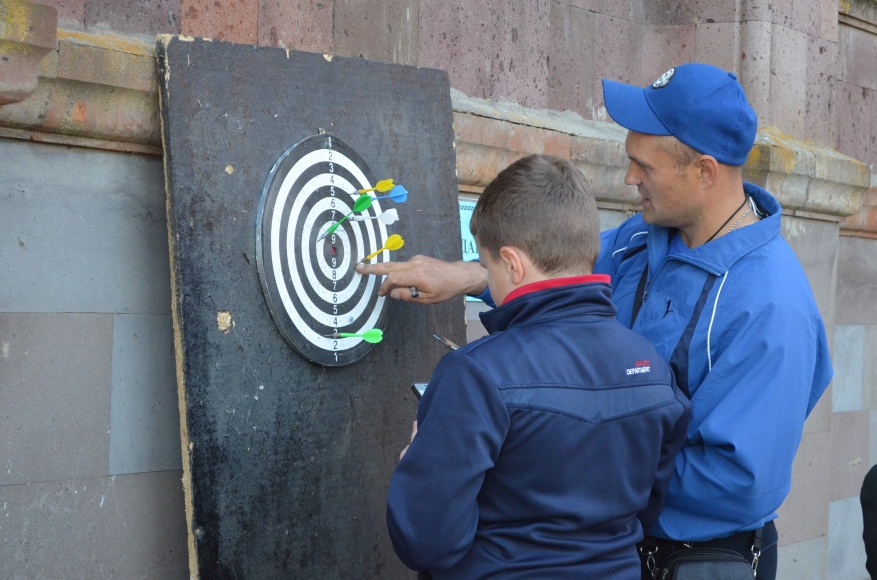 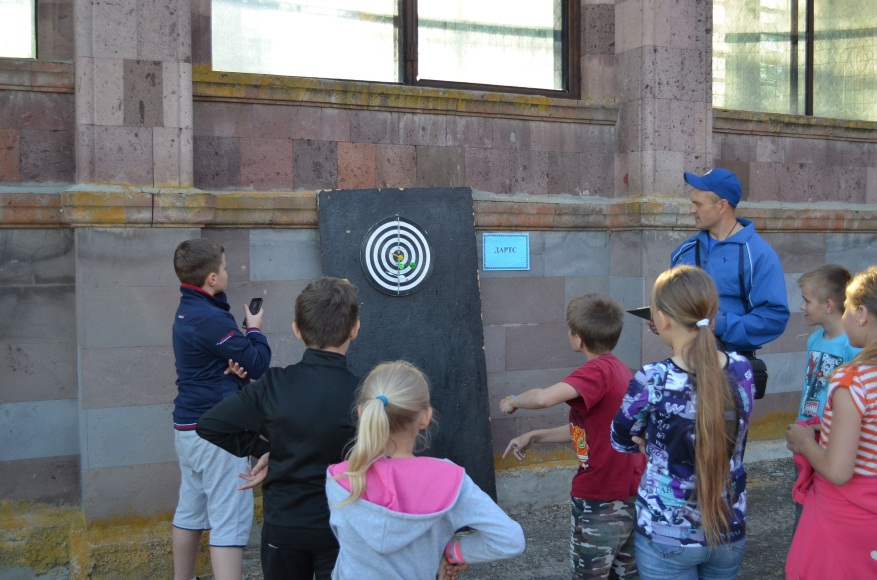 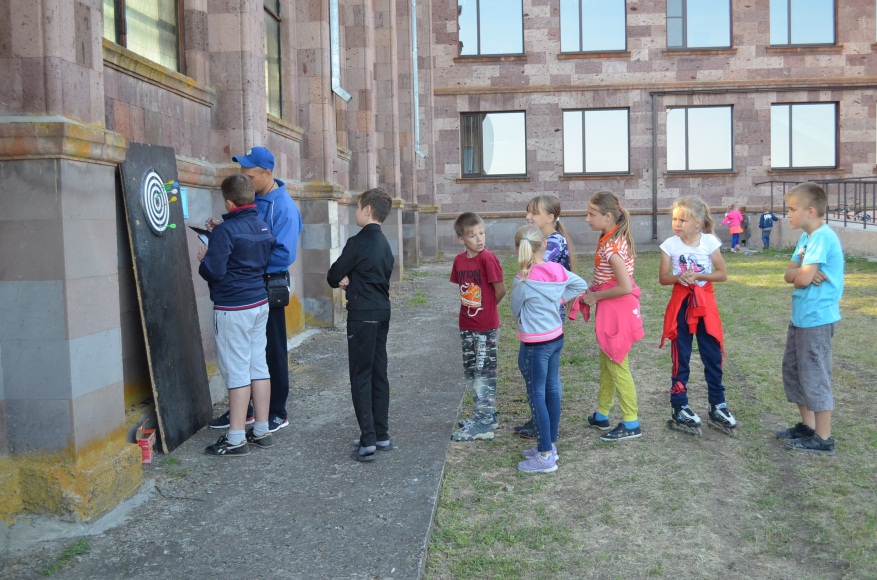 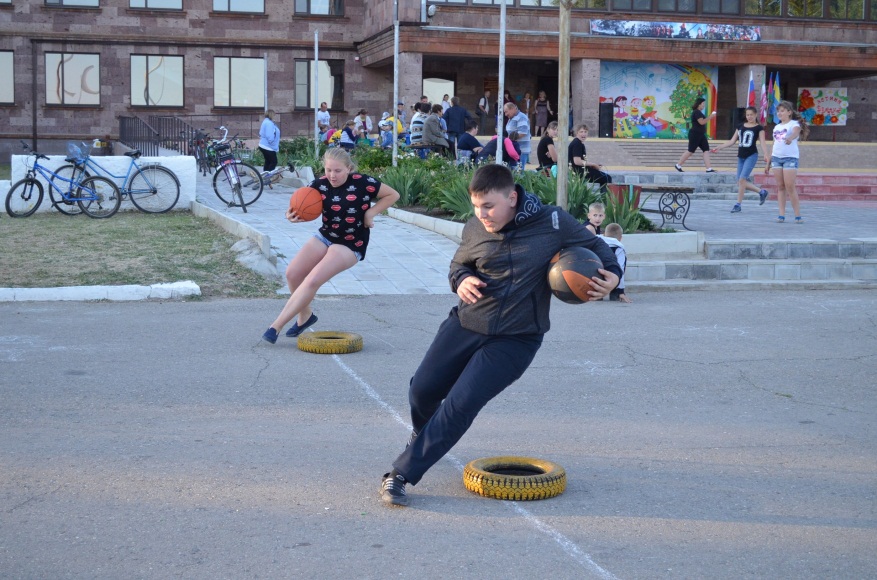 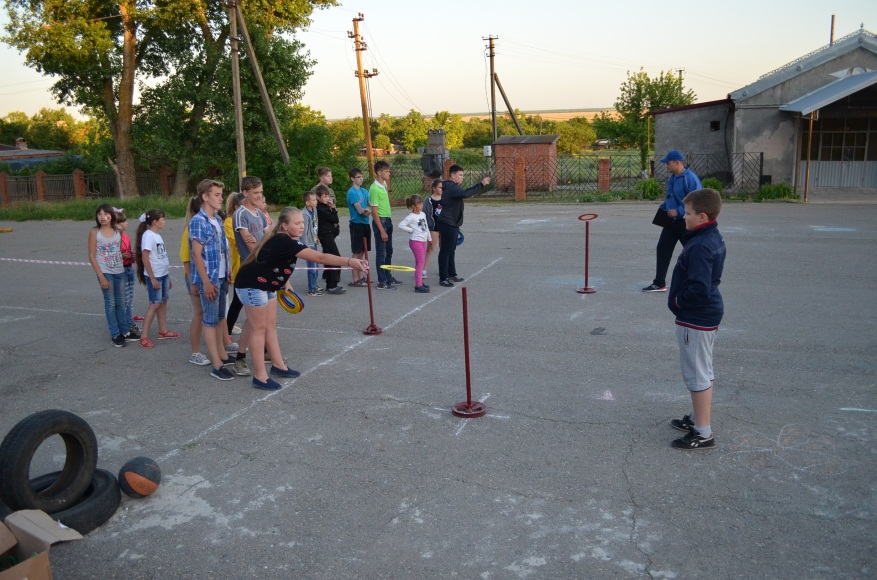 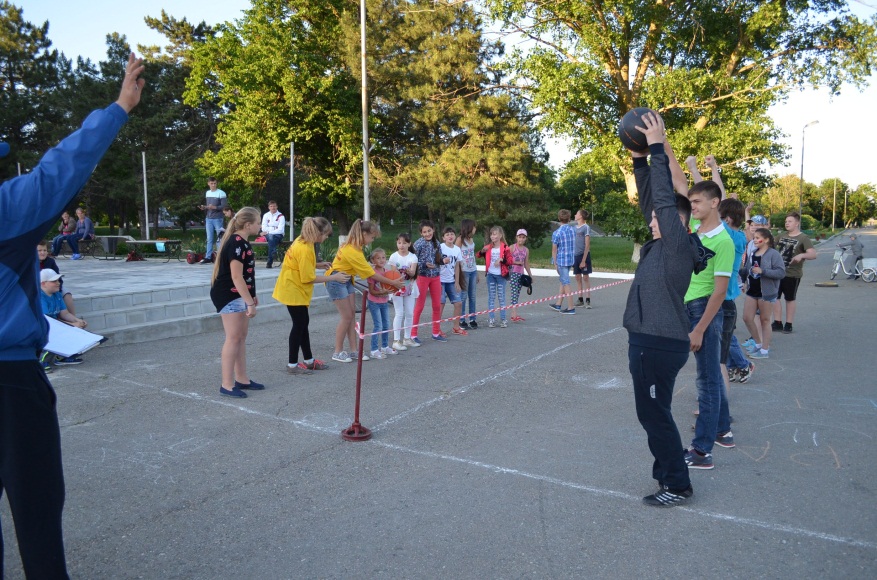 